	HOW TO RECONFIGURE THE CARE ORGANIZER SCREEN FOR RT’SClick “View”... Confirm that  “Meds” only is checked, uncheck “Orders”Click “View”, click “Configure”Click Default Care Relationship….Select Primary NursingClick radial button Exclude in middle of boxScroll Available groups….select PHM.  Hold CRT key down and select RES Click ADD…OKPHM and RES move to the right side, blocking ordered meds from displaying until checked by Pharmacy and schedules attached ( so you should see MEDS, PHM and RES)HOW DO I FIND MY WORKLIST (MED SCHEDULES THAT DISPLAYS AT BOTTOM OF TO DO LIST):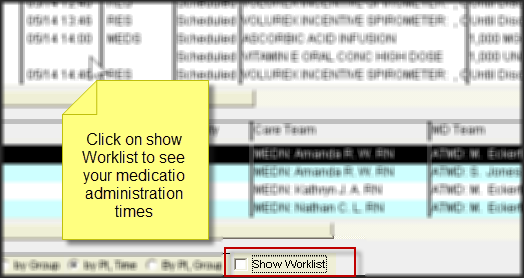 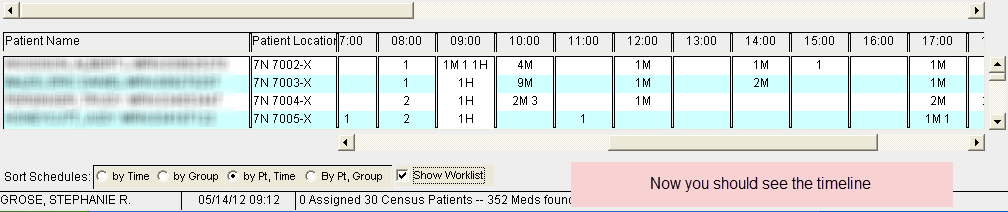 How to Save Your Configuration Settings in Care Organizer: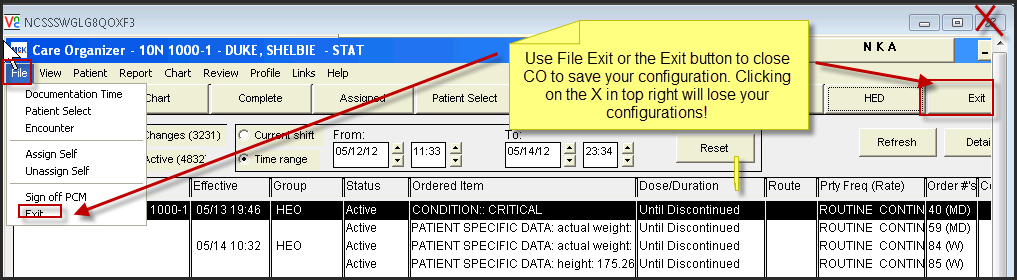 